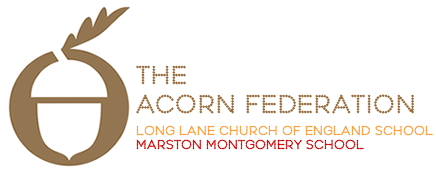 Relationships and Health Education PolicyPolicy written – July 2021Reviewed – January 2024To be reviewed – January 2025Relationships and Health Education (R.H.E) PolicyPolicy StatementIntroductionThis statement sets out the legal framework, the definitions and our policy expectations.  The Acorn Federation implements this policy, adapted to meet the needs of individual contexts and cohorts.The Acorn Federation ethos is that effective personal development is crucial to the rounded education provided to our pupils. Every child should have access to effective Relationships and Health Education.This policy outlines the commitment to provide effective Relationships and Health Education for all pupils in support of that offered by parents, who are the first educators of their children in this area. It has been written with regard to the DfE Relationships Education, Relationships and Sex Education (RSHE) and Health Education guidance 2019 and statutory requirements.The Relationships Education, Relationships and Sex Education and Health Education (England) Regulations 2019 made under sections 34 and 35 of the Children and Social Work Act 2017 make Relationships and Health Education compulsory for children receiving primary education.RHE teaching contributes to our statutory duty to safeguard children and prepare them for the responsibilities and experiences of adult life. RHE will be taught in an age-appropriate manner throughout the Federation.Legal FrameworkUpdated guidance:Relationships Education, Relationships and Sex Education and Health Education guidance (publishing.service.gov.uk)Please note: This policy should be read in conjunction with our policies on Safeguarding &Child Protection, Special Educational Needs & Disabilities (SEND) and Equality.DefinitionRelationship and Health Education is committed to supporting all children to grow up happy, healthy and safe, and to provide them with the knowledge they need to manage the opportunities and challenges of modern Britain. Through RHE children learn about relationships, diversity, respect, healthy lifestyles, safety, the body and how it changes, reproduction and birth in a sensitive and age-appropriate way. This is aimed at building the foundation of skills and knowledge that will be developed further at a secondary level. Our key aim in providing RHE is to safeguard our pupils.  Pupils will learn key knowledge andskills to help keep them safe and prepare them for adult life.  Sex Education for primary age pupils is not compulsory. However, at The Acorn Federation, we ensure that our sex education programme is age appropriate and is tailored to the physical and emotional maturity of the pupils, and should be aligned with the model policies issued by the relevant local authority. The policywill equally be outlined and shared with the relevant stakeholders and parents.The statutory subject of Health Education includes coverage of: mental wellbeing; internet safety and harms; physical health and fitness; healthy eating; drugs, alcohol and tobacco; basic first aid; and, changing adolescent body (ie. puberty education)Key ObjectivesThe key objectives of the RHE programme should be to:Develop knowledge and understanding of positive and healthy relationships and the importance of commitmentEnable children to gain the skills and understanding to support the development of healthy bodies and mindsDevelop pupils’ skills around assessing risk and keeping safeEnable pupils to recognise and manage their emotions effectivelySupport pupils to effectively manage their health and wellbeingMake pupils aware of their rights especially in relation to their bodiesEnable the development of social and relationship skills and protective behavioursPrepare pupils for the physical and emotional changes of pubertyDevelop understanding of reproduction and birth within the context of loving and caring relationshipsExplore a range of attitudes, values and faith perspectives around aspects of relationships and sexSupport pupils to use the internet safely and to recognise the benefits and risks that it brings Provide pupils with the knowledge and skills to access appropriate supportThe RHE programme is based on the needs of pupils, in order to support learning outcomes appropriate to their age, ability and level of maturity. Pupils will be helped to appreciate difference and to respect themselves and others.The Curriculum:RHE will be taught in each year group throughout the Federation. The curriculum we deliver is age-appropriate and progressive, building the children’s knowledge, understanding and skills year on year. RHE will be delivered, and parents/carers will be informed of what will be covered annually.The following aspects and concepts will be covered within the RSHE guidance published in June 2019.Mental wellbeingPhysical health & fitnessSexual educationBeing safeChanging adolescent bodyBasic first aidInternet safety & harmsDrugs alcohol & tobaccoHealthy eatingRespectful relationshipsFamilies (& people who care for me)Online relationships Caring friendshipsSex EducationIn addition to Relationships and Health Education, sex education is taught in years 5 and 6. Parents are able to withdraw their child from this learning if they choose to (see ‘Parents’ section below).Implementation:We deliver our RHE curriculum through a range of approaches within the school day.These include:Collective WorshipA weekly PSHE lessonScience LessonsComputing LessonsSince RHE incorporates the development of self-esteem and relationships, pupils’ learning does not just take place through the taught curriculum but through all aspects of school life, including the playground. It is important then that all staff understand they have a responsibility to implement this policy and promote the aims of the Federation at any time they are dealing with children.Teaching and LearningThe personal beliefs and attitudes of teachers will not influence the teaching of RHE. The approach to the teaching of this subject matter is rooted in education, rather than beliefs oremotion. A balanced and non-judgmental approach will therefore be taken. Teachers, and all those contributing to RHE will work to the agreed values within this policy.Within RHE pupils will develop confidence in talking, listening and thinking aboutrelationships, keeping safe, health, puberty and sex. To achieve this, a number of teachingstrategies may be used, including:• Establishing ground rules with pupils• Dealing with children’s questions in an appropriate manner• Using discussion and the appropriate materials• Encouraging reflection• Using strategies for pupils who may not wish to raise suggestions in front of others e.g.a question (ballot style) box.Equality, Inclusion and SupportRelationships and RSHE should be delivered in line with the Equalities Act and Public SectorEquality Duty to ensure those with protected characteristics do not face discrimination.Positive action is taken to deal with disadvantages affecting a group because of protectedcharacteristics.In complying with the requirements of the Equality Act 2010, we value diversity, encouragerespect for all and promote tolerance for, and celebration of, difference. We do notdiscriminate against pupils because of any protected characteristic (age, sex, race, disability,religion or belief, gender reassignment, pregnancy or maternity, marriage or civilpartnership, or sexual orientation). At times, when there is an identified need, we may takepositive action through our planning and delivery of RHE to deal with disadvantages facingthose with a particular characteristic.RHE will be accessible to all regardless of their gender or background. Through the deliveryof RHE, teachers will explore gender stereotypes and how they may limit a person’spotential and ensure that people of all genders receive information that is relevant to theirneeds.There are many different faith and cultural perspectives on aspects of RSHE. We aim todeliver RHE in a factual, non-judgmental way, ensuring that teachers do not promote onefaith or cultural viewpoint, but rather provide a balanced approach that acknowledges thewealth of views and opinions of our community and teaches tolerance.Parents and carers are key partners in RHE and are best placed to support their children tounderstand how their learning at the Federation fits with their family’s faith, beliefs andvalues. To support this process we will ensure that parents are made aware of what will betaught and when.We will use a range of materials and resources that reflect the diversity of the Federationpopulation and encourage acceptance and tolerance. We want every child and family tofeel included, respected and valued.A range of different families and relationships will be explored within RHE. All childrenwhatever their identity, developing identity, or family background need to feel that RHE isrelevant to them and sensitive to their needs. Resources used will demonstrate awarenessof both the Academy community and wider society where possible.SENDTeachers will plan in different ways and use a variety of teaching strategies to meet theneeds of individuals. For some children, particularly those with special educational needsand disabilities, a tailored approach may be necessary to ensure learning outcomes are met– this will be discussed with parents/carers and based upon the individual needs of thepupil, prior to the session.Vulnerable PupilsSome pupils may have experienced adverse childhood experiences that may impact on theirability to engage with RHE in a variety of ways. Care will be taken to ensure that, wherethis is the case, parents/carers are consulted about the most appropriate way for the pupilto access the curriculum.Safe Learning in RHEIt is important that all pupils feel safe and able to participate in RHE lessons. To supportthe involvement of all pupils, teachers will use a range of teaching strategies and ensurethat pupils are aware of the expectations before beginning each session.As with any topic, pupils will ask questions during RHE to further their understanding. Dueto the sensitive nature of the topic, teachers will employ strategies to ensure that questionsare asked and answered in a factual, balanced and age-appropriate way.When pupils can write independently, pupils may be introduced to the ‘question box’, intowhich they can place their written questions. This allows the teacher the opportunity togroup questions into themes and filter any that may need answering on an individual basisor, in some cases, referred to parents. All staff will be mindful of their safeguarding role andwill follow the relevant Federation procedures if a question raises concerns of this nature.Teachers will use the following strategies to deal with unexpected questions:• If a question is personal, the teacher will remind pupils of the rules and expectations.• If the teacher doesn’t know the answer to a question, the teacher will acknowledgethis and will research the question and provide an appropriate answer later.• If the question is too explicit, is outside set parameters, is inappropriate in a wholeclass setting or raises concerns about sexual abuse, the teacher will attend to it onan individual basis which may involve informing parents.Sometimes pupils may ask questions about issues that are not part of the plannedprogramme, this could show that the taught curriculum is not meeting their needs. This willbe fed back to the leader as part of the evaluation and monitoring process.External speakersExternal speakers (eg NSPCC Speak out Stay safe) may be used to enhance the delivery of RHE. All external speakersdeliver in line with our RHE policy and safeguarding procedures.• be suitably qualified to deliver RHE sessions• be aware of the school policy on RHE and work within this• be supervised by a member of staff at all times when on school premises• be familiar with the Safeguarding Policy and alert the teacher to any safeguarding concerns• understand their contribution they make to the broader RHE programme• be suitably vetted prior to being bookedStaff TrainingAll staff delivering RHE will take part in training and be familiar with this policy. If a staffmember has additional learning and development needs, these will be supported eitherthrough mentoring from a more experienced staff member in the Federation, team-teaching,or attendance at an internal or external training event.Assessment and ReviewTeachers use a range of assessment strategies to track pupils’ progress. This may include marked exercise books; self-assessment and peer assessment. Governors will monitor the achievement of pupils in RHE. Pupil’s progress in RHE will be included in the end of year report.The Role of ParentsRHE is a partnership between the Federation and parents/carers. We recognise that in RHE,parents and carers play a core role and we therefore welcome their engagement with ourprogramme. It is important that RHE delivered within the Federation is explored in moredetail within the context of individual families. We wish to build a positive and supportingrelationship with the parents of children at our Federation through mutual understanding,trust and co-operation. In promoting this objective we:• Inform parents routinely about the Federation’s RHE policy and practice(prospectus/letters/emails/ website)• The curriculum content and organisation is shared and explained• Answer any questions that parents may have about the RHE of their child• Take seriously any issue that parents raise with teachers or governors about thispolicy or the arrangements for RHE in the Federation• Conduct consultation on an annual basis about any needs in relation to our RHEprogramme and policyAny parents wanting more information about our RHE curriculum can contact Mrs Claire Sharpe.Right to withdraw from Sex EducationWhilst we always try to work with parents to explore their views, we also accept thatparents can exercise their right to withdraw their child from the sex education elements ofour programme (other than that which comes within the science curriculum). There is noright to withdraw from Relationships Education or Health Education. Any parent wishing toexercise this right should initially contact the Head teacher to discuss the matter.If a pupil is withdrawn from an aspect of Sex Education, alternative arrangements will be putin place. This provision and the nature of this learning will be negotiated on an individualbasis, dependent on the needs of the pupil.ResourcesAs with any other subjects, the breadth of the RHE curriculum necessitates the use of avariety of age-appropriate resources. Teachers select resources that support thelearning outcomes for the year group they are teaching. Parents are invited (annually) toreview these resources and familiarise themselves with anything which is used.We hold a parents meeting each year where you can familiarise yourself with the resources to be used. If you would like to see these at other times of the year please speak to your child’s teacher. If you would like to discuss any of the resources in more detail please contact Mrs Claire Sharpe.Confidentiality, Safeguarding and Child ProtectionEveryone involved in RHE will be clear about the boundaries of their legal and professionalroles and responsibilities. Teachers will discuss confidentiality with pupils, making it clearthat teachers cannot offer unconditional confidentiality. Pupils will be informed that ifconfidentiality has to be broken, due to safeguarding concerns, they will be informed firstand then supported as appropriate.Teachers will be aware that effective RHE, which brings an understanding of what is and isnot acceptable, can lead to disclosure of a child protection issue. Everyone involved in RHEwill be alert to signs of abuse and report concerns or suspicions to the DesignatedSafeguarding Lead as outlined in the safeguarding policy. Any disclosure of sexual activityfrom a primary age child would raise immediate child protection concerns that would bedealt with in a sensitive manner in line with local safeguarding procedures.Menstrual WellbeingSome pupils will begin menstruation whilst still in primary education. To support pupils whoare menstruating, we have in place the following:• Sanitary disposal units are available in the staff toilet• Pupils can access sanitary products from the staff toilet• For those experiencing period poverty free sanitary protection can be accessedfrom a member of staffWhen a pupil starts menstruating in the Federation, we will support them on-site and informparents. Our RHE programme covers basic information about menstruation in year 5 and 6. If your child has difficulties managing their periods atschool please contact the class teacher for support.The Role of the Head TeacherIt is the responsibility of the Head teacher to ensure:• That parents and staff are informed about the Federation’s RHE policy.• The policy is implemented effectively.• That members of staff are given sufficient training, so that they can teach effectively andhandle any difficult issues with sensitivity.• This policy is monitored on a regular basis and reports are made to governors on theeffectiveness of the policy.Links to other PoliciesIt is important to acknowledge that this policy does not remain in isolation and is used inconjunction with the following Policies:. Anti-bullying. Healthy eating. Religious Education. Science. Safeguarding. Equality. Health and Safety. SMSC. British Values. Curriculum. ComplaintsConcerns/ ComplaintsAny concerns regarding this policy should be addressed informally in the first instance byapproaching your child’s class teacher. If concerns remain, then they should be addressedvia the complaints procedure which is available on the Federation website.